CERTIFICATEconfirming participation in IX INTERNATIONAL MUSIC COMPETITIONBelgrade, Serbia 2018The competition is organized and held by the Association of pedagogues musical institutions of Serbia and production centre MIR production, with the support of public institutions of culture and communication.Competition is conducted for the Elementary Music School, High Music School and University students. (тeacher fills up)In the category VIOLIN performed 76 competitors. There were 10 different countries (Russia, Poland, Ukraine, Slovenia, Belarus, Turkey, Serbia, Uzbekistan, Bosnia and Herzegovina, Chile, Bulgaria). present in the competition for VIOLIN.Competitors in the VIOLIN category were evaluated by an international jury from 4 countries (Russia, Serbia, Poland, France).1. Gordana Matijevic Nedeljkovic 	  Belgrade, Serbia      Faculty of Music2. Gidaszewska Karina   Poznan, Poland 	POSM IIst.im. Mieczyslawa Karlowicza 3. Baskina Elena   Novosibirsk, Russia   Novosibirsk State Conservatory4. Svetlana Kossyreva-Lishcke (reserve)   Parris, France   Conservatoire Russe de Paris Competition takes place on 34 nominations (all classical and national instruments- solo, dues, ensembles, orchestras and choirs). In the contest in 2018, was attended by 800 online applications, 34 countries, which is 1179 contestants and 170 cities from 260 schools!The jury was attended by 78 musicians from 23 countries many of whom are eminent  teachers,  musicians  and  artists  who  teach  at prestigious music institutions are soloists and play in the top 10 best orchestras and opera houses.Since its inception in 2010 to 2018 in competition competed more than 8,000 participants from 44 countries, 537 cities and who played on more than 900 musical institutions. …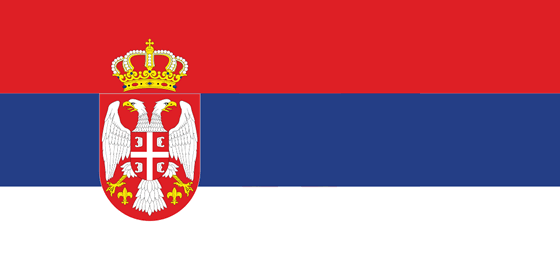 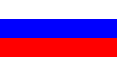 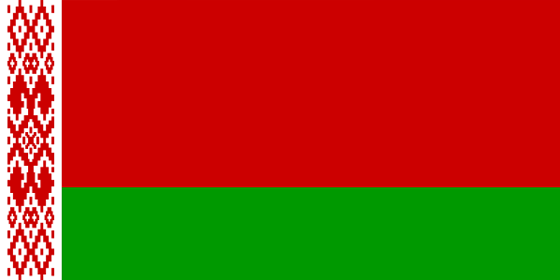 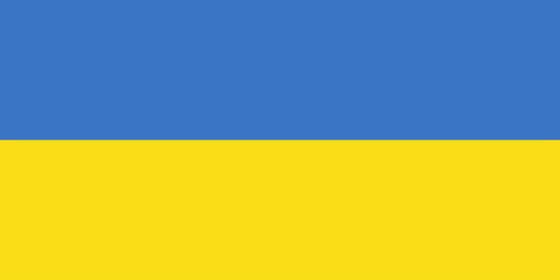 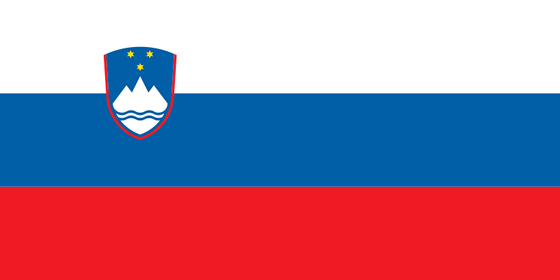 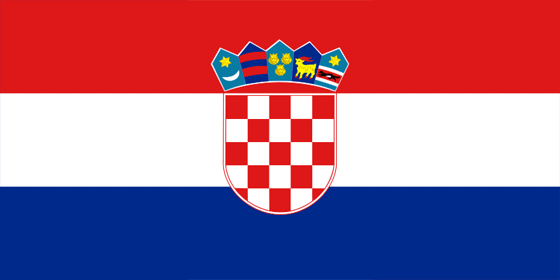 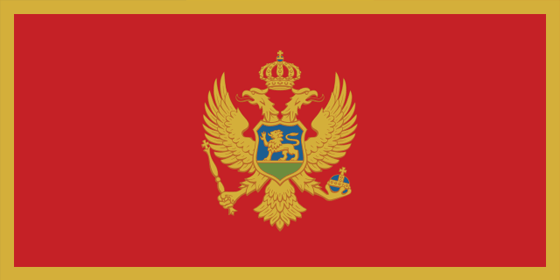 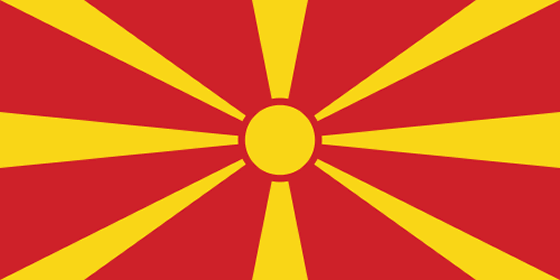 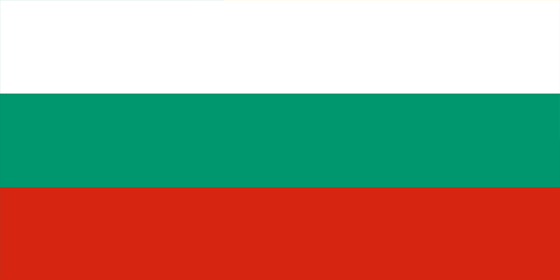 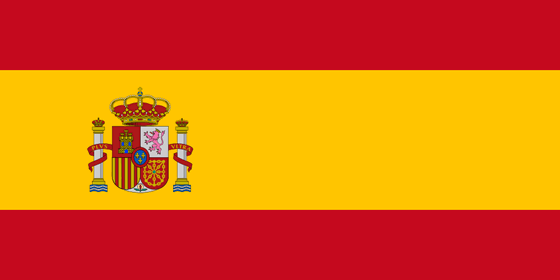 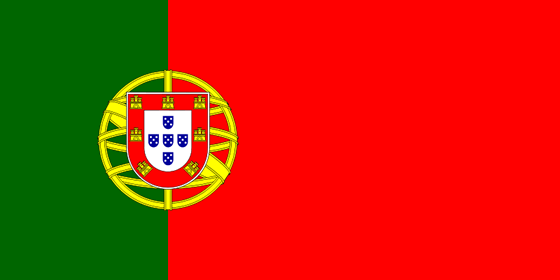 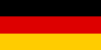 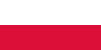 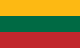 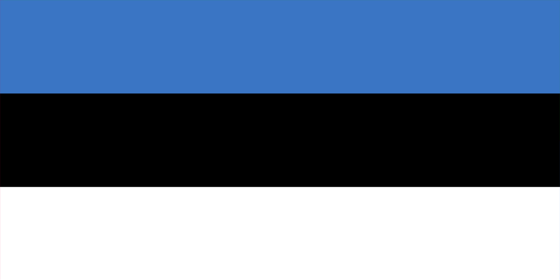 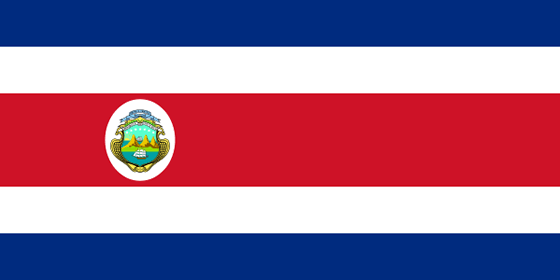 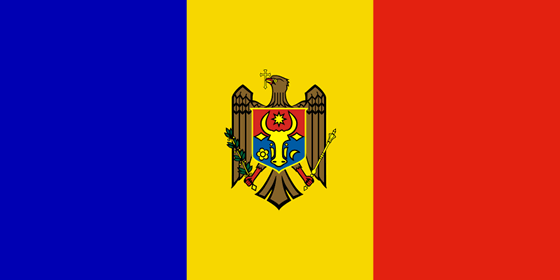 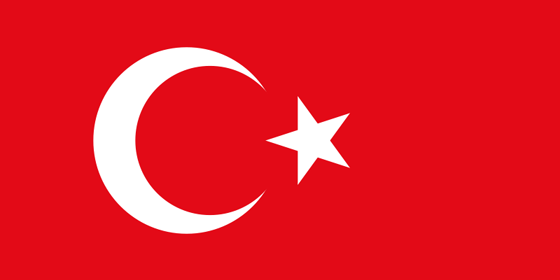 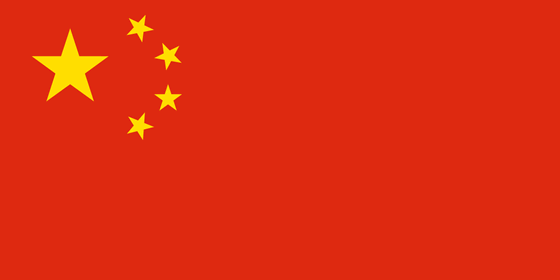 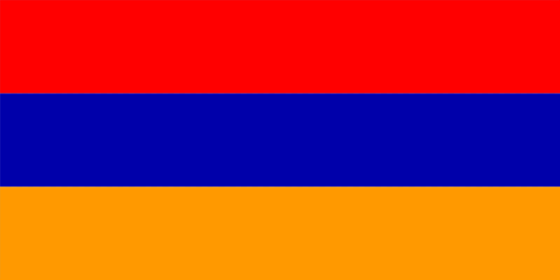 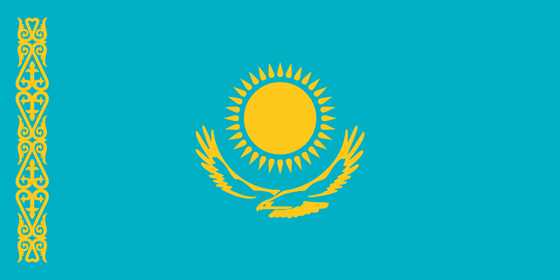 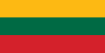 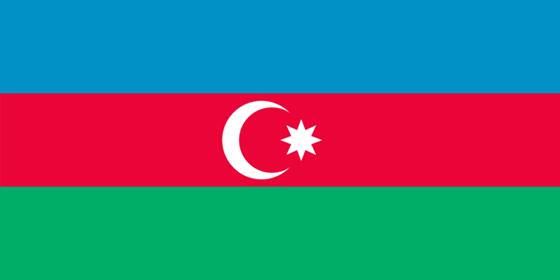 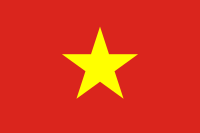 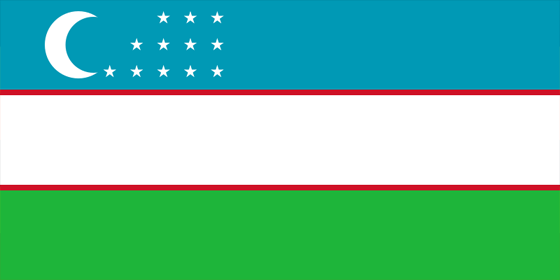 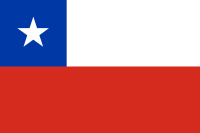 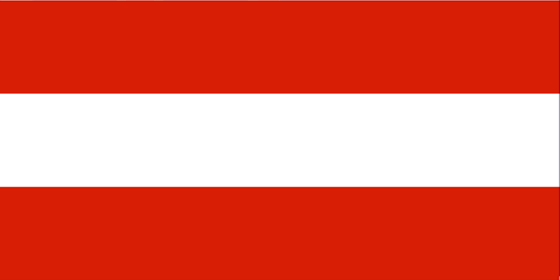 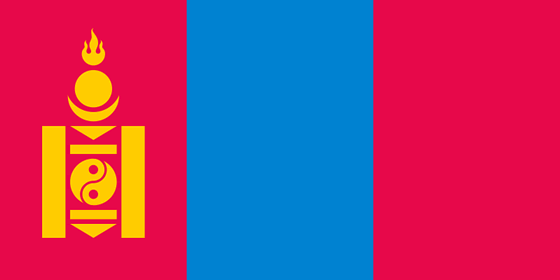 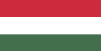 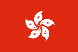 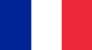 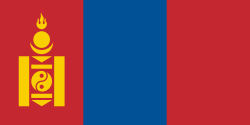 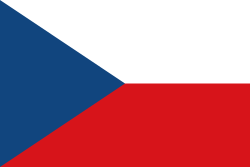 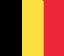 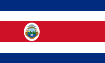 Serbia, Russia, Belorussia, Ukraine, Croatia, Slovenia, Montenegro, Macedonia, Bulgary, Spain, Slovakia, Belgium, Germany, Poland, Estonia, Costa Rica, Moldavia, Turkey, China, Armenia, Romania, Kazakhstan, Azerbaijan, Uzbekistan, Bosnia and Herzegovina, Austria, Mongolia, Norway, Italy, South Korea, Chile, Hungary, Hong kong, Vietnam, FranceThis certificate is for (тeacher fills up)and confirms the participation inIX International Music Competition - Belgrade, Serbia 2018Details related to INTERNATIONAL MUSIC COMPETITION – Belgrade, Serbia (competitive video recording, results of the jury) can be viewed at www.musiccompetition.euSerbia, Belgrade,						President of AssociationMay 9, 2018 			                             	            Milomir DojcinovicCompetitorTeacherDiscipline,CategoryDiscipline,CategoryPrize, PointsMusical institutionMusical institutionCity,Country